PROBLEM BASED LEARNING BERBANTUAN GEOGEBRA UNTUK MENINGKATKAN KEMAMPUAN PEMAHAMAN DAN REPRESENTASI MATEMATIK SERTA MOTIVASI BELAJAR SISWA( Penelitian pendekatan Mixed Method dengan Embedded Design )TESISDiajukan untuk memenuhi sebagian dari persyaratan memperoleh gelar Magister Pendidikan MatematikaOlehSETIO PRIYONO158060017PROGRAM MAGISTER PENDIDIKAN MATEMATIKAFAKULTAS PASCASARJANAUNIVERSITAS PASUNDAN BANDUNG2017LEMBAR PENGESAHANPROBLEM BASED LEARNING BERBANTUAN GEOGEBRA UNTUK MENINGKATKAN KEMAMPUAN PEMAHAMAN DAN REPRESENTASI MATEMATIK SERTA MOTIVASI BELAJAR SISWATESISOlehSetio Priyono158060017Tesis Ini Telah Memenuhi Persyaratan Karya Tulis Ilmiah dan Telah Disetujui oleh Tim Pembimbing untuk Diajukan Dalam Sidang Tugas Akhir Guna Memperoleh Gelar Magister Pendidikan MatematikaBandung,    April 2017TIM PEMBIMBINGPERNYATAANDengan ini saya menyatakan bahwa tesis ini yang berjudul “Problem Based Learning Berbantuan Geogebra Untuk Meningkatkan Kemampuan Pemahaman dan Representasi Matematik serta Motivasi Belajar Siswa” , beserta isinya adalah benar-benar karya saya sendiri dan tidak melakukan penjiplakan atau pengutipan dengan cara-cara yang tidak berlaku dalam masyarakat keilmuan.Bandung,    April 2017Yang membuat pernyataanSetio PriyonoNPM 158060017KATA PENGANTARPuji dan syukur penulis panjatkan kehadirat Alloh SWT. atas segala Karunia dan Rahmat-Nya sehingga penulisan tesis ini dapat terselesaikan. Tesis ini berjudul ” Problem Based Learning Berbantuan Geogebra Untuk Meningkatkan Kemampuan Pemahaman Dan Representasi Matematik Serta Motivasi Belajar Siswa”, disusun dengan tujuan untuk memenuhi sebagian persyaratan memperoleh gelar Magister Pendidikan pada Program Studi Pendidikan Matematika. Penyusunan tesis ini tidak akan selesai tanpa bantuan berbagai pihak. Oleh karena itu, penulis menyampaikan banyak terima kasih kepada Yth:Prof. Dr. Hj. R. Poppy Yuniawati, M.Pd., sebagai pembimbing utama,H. Bana G. Kartasasmita, Ph.D., sebagai pembimbing pendamping,Seluruh Bapak dan Ibu Dosen Program Magister Pendidikan Matematika Universitas Pasundan,Kapten Inf. Mamat Sutisna dan Saidah sebagai orang tua yang selalu memberikan tenaga dan do’a sehingga penulis akhirnya dapat menyelesaikan tesis ini..Penulis menyadari bahwa dalam penulisan tesis ini, baik isi maupun kaidah penulisan masih banyak kekurangan, sehingga penulis sangat mengharapkan kritik dan saran guna penyempurnaan tesis ini. Bandung, April 2017Setio PriyonoPembimbing UtamaProf. Dr. Hj. R. Poppy Yuniawati, M.PdNIP. 196801211992032001Pembimbing PendampingH. Bana G. Kartasasmita, Ph.DNIP. 130760130MengetahuiMengetahuiDirektur PascasarjanaProf. Dr. H. M. Didi Turmudzi, M.SiNIP. 194609271985021001Ketua Program MagisterPendidikan MatematikaH. Bana G. Kartasasmita, Ph.DNIP. 130760130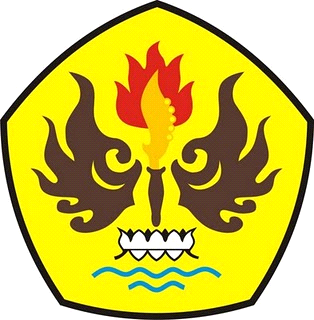 